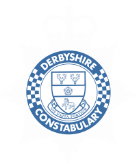 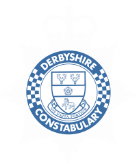 Personal Qualities:We have identified 9 competencies that help describe what effective behaviour looks like in Derbyshire Constabulary.  These competencies illustrate how we put our Force’s guiding principles into practice so that everyone understands what is expected of them in their day-to-day work Role Title:Serious Violence Partnership AnalystGrade & Salary:Police Staff Grade I (£31,434.00 - £37,953.00)Hours:37 hoursDepartment or Division:Partnership and PreventionLocation: Ripley Police HQ/Agile WorkingPost Reports to:Serious Violence Co-ordinatorSuitable for job share or part time:YesOther Considerations:All successful applicants will be required to submit themselves for drug testing in line with the Force’s Drug Policy.Flexible working hours. The ability to travel to remote locations throughout the county is required, casual car user allowance will be available. Some evening and weekend work may be required. This role is a 2 year fixed term contractPurpose and Description of Job Role: To lead on strategic analysis of serious violence including the on-going development of multiagency local strategic needs assessment.To drive performance oversight and enable the Serious Violence partnership to make evidence led decisions for work streams and projects overseen by the teamThe role will support a multi agency approach to Derbyshire’s response to prevention and reduction of Serious Violence in the City and County area Specific Roles and Responsibilities: To lead on the development, provision and interpretation of multi-agency data sets to monitor and report on the extent and nature of serious violence and the prevalence of known risk and protective factors.To lead on the development and dissemination of a multi-agency interactive serious violence dashboard in line with agreed data sharing parameters Support work to improve access to and the analysis of relevant partnership data To establish and monitor operational and strategic serious violence performance monitoring including in relation to the performance of serious violence funded interventions and advise the appropriate partnership board on Serious Violence trends including providing exception reporting, making recommendations and further analysis as requestedTo lead on the review and refresh of the Serious Violence Strategic Needs Assessment and thematic deeper-dives/ chapters to continuously enhance and monitor serious violence trends and inform planning and actionTo collaborate with Derbyshire Police and other partners to develop analytical products to inform tactics and operations including for multi-agency problem-solving To produce analytical products and advice for multi-agency partnerships including Community Safety Partnerships to support local place-based responses to Serious ViolenceTo provide analytical advice and support to the Serious Violence work to gather and understand community and young person’s insights into Serious ViolenceTo produce high quality and verbal reports for disseminating analytical results to senior and operational stakeholders including the Police and Crime Commissioner To translate challenging analysis work and be able to present to a wide range of audience, including local and national Government representatives.To contribute to the Serious Violence work in developing and operationalising multi-agency Data Sharing Agreements To be an active contributor to the national serious violence network including forging links with VRUs who can assist in the local development of data analytics To represent Derbyshire at local and national Serious Violence meetings and forums including providing timely information to national stakeholders (e.g. the Home Office) including in relation to grant funding returnsTo support police and partners in formulating and submitting bids for additional funding through the provision of relevant data analysis Skills & Experience Required: Essential:Desirable:Awareness of applying a public health approach to understanding and monitoring serious violence including analytical methods used in understanding the epidemiology of serious violence and the monitoring and risk and protective factors Understanding of multi-agency data as relevant to the above Experience of working in a community safety, criminal justice, social care or healthcare setting Experience of working in the field of serious violence Demonstrates experience of statistical analysis packages such as Business Objects, SPSS or programming experience.Demonstrate experience of database or designActing with Integrity: Is trusted and respected by others and is known as someone who does what they say they’ll do. Understands the impact and consequences of doing (and being seen to do) the right thing, is happy to raise concerns and will challenge inappropriate or unethical behaviour. Working with Others: Works to develop a positive team spirit and appreciates the value different backgrounds and experience can contribute to team success. Is approachable and inspires others to do their best. Treats others with dignity and respect, and maintains a positive, friendly outlook. Appreciates the contributions of others – and lets them know. Problem Solving & Innovation: Uses experience, creativity and common sense to solve problems practically and innovatively.  Makes sure they fully understand the problem, its cause and implications. Seeks the input and views of others.  Weighs up options to make sure the solution they choose is the most effective and makes good decisions in a timely way.Planning and Organising: Is clear about their goals and creates plans and processes that are targeted at the right priorities – those that will truly deliver the most value.  Copes well with change and uncertainty, knows that it’s not always possible to get the full picture or remove every risk before taking action.Communicating & Influencing: Presents written and verbal communication in a clear and effective way. Puts across points of view persuasively, but keeps an open mind and is willing to change their position if sound arguments are presented back. Personal Development: Takes opportunities to improve their skills, knowledge and experience. Gives and seeks constructive feedback to help them and others develop successfully.Delivering Results: Delivers what is needed when promised. Enjoys adding value, knows what needs to be done and stays focused. Identifies issues or obstacles that could prevent or delay getting things done and takes appropriate action. Customer Focus: Knows how they personally support the service we provide to the public. Is absolutely passionate about adding value for the public and internal stakeholders, improving processes and removing unnecessary cost and waste.  Understands how their attitude and behaviour impacts on public perception of the service we provide. Operational & Technical Awareness: Keeps well-informed and knows what internal and external factors could impact on our performance. Promotes and pushes activity that improves performance and our service to the public.  Is knowledgeable and effective in their area of expertise.